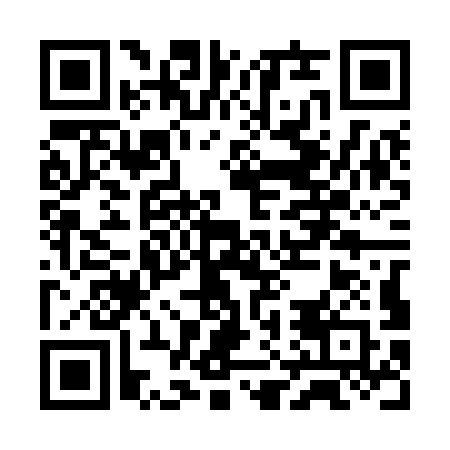 Ramadan times for Liverpool, AustraliaMon 11 Mar 2024 - Wed 10 Apr 2024High Latitude Method: NonePrayer Calculation Method: Muslim World LeagueAsar Calculation Method: ShafiPrayer times provided by https://www.salahtimes.comDateDayFajrSuhurSunriseDhuhrAsrIftarMaghribIsha11Mon5:285:286:521:064:387:207:208:3912Tue5:295:296:531:064:377:187:188:3813Wed5:305:306:541:064:377:177:178:3614Thu5:315:316:551:064:367:167:168:3515Fri5:325:326:561:054:357:147:148:3316Sat5:335:336:561:054:347:137:138:3217Sun5:335:336:571:054:337:127:128:3018Mon5:345:346:581:044:337:107:108:2919Tue5:355:356:591:044:327:097:098:2720Wed5:365:367:001:044:317:087:088:2621Thu5:375:377:001:034:307:067:068:2522Fri5:385:387:011:034:297:057:058:2323Sat5:395:397:021:034:287:037:038:2224Sun5:395:397:031:034:277:027:028:2025Mon5:405:407:031:024:277:017:018:1926Tue5:415:417:041:024:266:596:598:1827Wed5:425:427:051:024:256:586:588:1628Thu5:435:437:061:014:246:576:578:1529Fri5:435:437:061:014:236:556:558:1330Sat5:445:447:071:014:226:546:548:1231Sun5:455:457:081:004:216:536:538:111Mon5:465:467:091:004:206:516:518:092Tue5:465:467:091:004:196:506:508:083Wed5:475:477:101:004:186:496:498:074Thu5:485:487:1112:594:176:476:478:055Fri5:495:497:1212:594:166:466:468:046Sat5:495:497:1212:594:156:456:458:037Sun4:504:506:1311:583:155:435:437:018Mon4:514:516:1411:583:145:425:427:009Tue4:524:526:1511:583:135:415:416:5910Wed4:524:526:1511:583:125:395:396:58